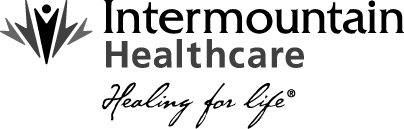 Name: 	________________________________________			         Date:________________________Employer:________________________________________			         Height:______________________Position:________________________________________			         Weight:______________________Please describe your symptoms:____________________________________________________________________________________________________________________________________________________________________When did these symptoms begin?  Year:____________________ Month:_____________________Did your symptoms come on:     gradually or   suddenly?Have your symptoms:    become worse?  (more frequent or severe)        improved?          stayed the same?Do you know of any possible cause of your dizziness?	 No	 Yes  Describe:________________________Do you know of anything that will:			Stop your dizziness or make it better?	 No	 Yes  ______________________________________			Make your dizziness worse?		 No	 Yes  ______________________________________		Precipitate an attack?			 No	 Yes  ______________________________________Do you have a spinning sensation?    No	 Yes	Objects spinning around you?     No	 Yes	You are spinning with outside objects remaining stationary?    No	 YesIf you have attacks of dizziness…  How often?  _______________________________________________________                                                                   How long do they last?  ______________________________________________             	                                                    Do you have any warning before a dizziness attack is about to start?  No	 Yes				         Describe:  _________________________________________________________9.	Were you exposed to any irritating fumes, paints, etc., at the onset of dizziness?	 No	 YesCheck all that apply to your dizziness, vertigo or lightheadedness:  	 Better if you sit or lie perfectly still		  Dizzy when you have not eaten for a long time	 Nausea and/or vomiting				 Dizzy when standing up quickly				 Free from symptoms between attacks		 Blacking out or fainting when dizzy	 Dizzy or unsteady constantly			 Falling to one side	 Lightheadedness					 Dizzy when lying down					 Swimming sensation				 More dizzy in certain positions. If so, which positions?			 Trouble walking in the dark				    11.  Check all that apply to other sensations you may have:	  Tingling around mouth				 Spots before your eyes				  Pressure in the head			                Jerking of arms or legs	 Double, blurry or jumping vision			  Confusion or memory loss	 Numbness in face or extremities			  Get upset easily	 Slurred or difficult speech				 Weakness or faintness a few hours after eating	 Weakness or clumsiness in arms or legs		 Difficulty swallowing12.  Check those that may be linked to your dizziness:	 Headaches					 Recent change in eyeglasses	 Stress						 Diet 	 Menstrual period					 Overwork or exertion	 Position changes					 Rapid motionsCheck all that apply to your habits and lifestyle:	 Drink coffee   How much?_________________	 Drink alcohol		How much?_____________________	 Drink tea	       How much?_________________	 Drink soft drinks	How much?_____________________	 Healthy diet overall?     Yes or    No		 Exercise	What?________________________________	 Smoke	 How much?___________________		     How often?________________________________14.  What studies have been done previously?  Give brief results if known.	 CT Scan:_______________________________		 MRI:________________________________	 ENG:__________________________________		 Other:_______________________________	 Cardiac Work-up:________________________		 Other:_______________________________	 Spinal Tap:_____________________________		 Other:_______________________________15. 	Do you have a loss of balance when you are walking?	 No	 Yes						Veering to the right?	 No	 Yes						Veering to the left?	 No	 Yes						Falling forward?         	 No	 Yes						Falling backward       	 No	 Yes16.   Have you ever had ear surgery?       No	   Yes   Describe: ______________________________________  17.	Do you have any difficulty in hearing or have had any changes in hearing?	 No	 Yes     	If yes, please circle which ear.	  Right	         Left	Both ears	When did this start?__________________________________________________________________________	Does your hearing change when you are dizzy?     No       Yes     	If yes, describe______________________________________________________________________________18.	Do you have any ringing/buzzing/chirping/roaring or other noises in your ear?    No       Yes     	If yes, please circle which ear.	Right	     Left		Both ears	What does it sound like?_______________________________________________________________________	How long does it last?_________________________________________________________________________	Does the noise change when you are dizzy? If yes, describe___________________________________________19.	Do you have fullness, stuffiness or pressure in your ears?	 No	 Yes    	 If yes, circle which ear.   Right      Left        Both ears	Describe___________________________________________________________________________________	Does this change when you are dizzy?    No	 Yes20.	Do you have pain in your ears?	 No	 Yes          If yes, please circle which ear.      Right      Left        Both ears21.	Do you have discharge from your ears?    No     Yes     If yes, please circle which ear.     Right       Left       Both ears22.	Check all that apply to your ability to function:	 Have fallen in the last year			 Difficulty walking on grass or gravel	 Have fallen in the last six months			 Can’t leave home alone	 Have fallen in the last month			 Can’t drive	 Walk touching walls or furniture			 Can’t prepare own meals	 Difficulty walking in the dark			 Can’t do yard work	  Must you support yourself when standing?23.	What is your occupation -  or what kind of work did you used to do?24.	Are you involved in litigation regarding your medical problem? If so, please explain.25.   Do you have any special needs/concerns of which we should be aware?  (i.e., vision, hearing, speech, language assistance, physical limitations, sensitivity to smells, environmental concerns)    No      Yes   Please discuss how we may best assist you: ______________________________________________________________________________________________________________________________________________________________________________________________________________________________________________________________________________________________________26. Please identify which of the following you have experienced in the past or are currently experiencingHeart problems			 No       Yes:___________________________________________________Lung or breathing problems	 No	 Yes:___________________________________________________Diabetes			 No	 Yes:___________________________________________________High or low blood pressure	 No	 Yes:___________________________________________________Cancer				 No	 Yes:___________________________________________________Anxiety/Depression		 No	 Yes:___________________________________________________Orthopedic (joint) problems	 No	 Yes:___________________________________________________Fibromyalgia			 No	 Yes:___________________________________________________Recent fever or infection	 No	 Yes:___________________________________________________Change in bowel or bladder habits  No	 Yes:___________________________________________________	Allergies			 No	 Yes:___________________________________________________	Back injury			 No	 Yes:___________________________________________________Whiplash or neck injury		 No	 Yes:___________________________________________________Motion sickness/sensitivity	 No	 Yes:___________________________________________________Arthritis			 No	 Yes:___________________________________________________Thyroid disease			 No	 Yes:___________________________________________________Stroke				 No	 Yes:___________________________________________________TIA (mini stroke)		 No	 Yes:___________________________________________________	Head injury                                      No	 Yes:___________________________________________________  	Loss of consciousness                    No	 Yes ___________________________________________________Headaches:   Migraine   Tension   Unsure         How often? ______________________________________Other health problems:______________________________________________________________________	_________________________________________________________________________________________       _________________________________________________________________________________________27.  Have you listed all the medications you take on the Outpatient Medication History Form?     No	 Yes28.	Please share anything else that you think is important for us to understand that was not specifically addressed on this questionnaire._____________________________________________________		______________________________			Patient Signature							Date                                              _____________________________________________________		______________________________			    Therapist Reviewed							Date